Non-Emergency Patient Transport Amendment Regulations 2021 - Regulation 27A(1)Section A – Applicant detailsContact person for the purposes of the application:Section B – Transfer detailsProposed transfer detailsTransferor (transferring from)Transferee (transferring to)The number and type of vehicles AuthorisationEmail completed applications to: Attention Manager, NEPTFirstAidRegulation@health.vic.gov.auFollowing receipt and review of an application an invoice will be issued.NB: The application will be processed once payment is received.Schedule 4A – Application for transfer of licence to operate a non-emergency patient transport service 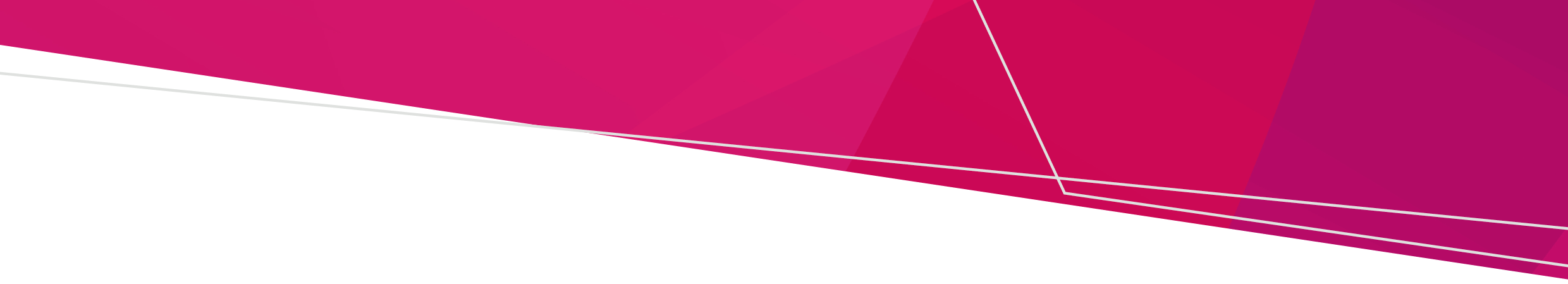 Non-Emergency Patient Transport – Licencing OFFICIALFull name of applicant (person)Full postal address of applicant*cannot be a PO BoxIf the proposed transferee is a body corporate (e.g., company, charity, incorporated association):the name and street address of each director or officer of the body corporate who may exercise control over the NEPT service:If the proposed transferee is a body corporate (e.g., company, charity, incorporated association):the name and street address of each director or officer of the body corporate who may exercise control over the NEPT service:If the proposed transferee is a body corporate (e.g., company, charity, incorporated association):the name and street address of each director or officer of the body corporate who may exercise control over the NEPT service:Name Name AddressNameMobileTelephoneEmailSummary of the proposed transferName (individual)Mobile Postal address *cannot be a PO BoxTelephone Email Name (individual)Mobile Postal address *cannot be a PO BoxTelephone Email The name or proposed name of the NEPT service and its street address(transferee)Name of NEPT service licence holder (proprietor of licence) The name or proposed name of the NEPT service and its street address(transferee)Name of NEPT service*if different from aboveNB:  must be a registered business name The name or proposed name of the NEPT service and its street address(transferee)ABNThe name or proposed name of the NEPT service and its street address(transferee)Entity Type*NoteEntity “Holder Type” must match ASIC extractThe licence holder cannot be a trust  Individual  Partnership  Company  Charity or Not-for-profitACNC number        Incorporated AssociationRegistration number        Other        Individual  Partnership  Company  Charity or Not-for-profitACNC number        Incorporated AssociationRegistration number        Other        Individual  Partnership  Company  Charity or Not-for-profitACNC number        Incorporated AssociationRegistration number        Other      The name or proposed name of the NEPT service and its street address(transferee)Street address*cannot be a P.O. BoxThe name or proposed name of the NEPT service and its street address(transferee)SuburbThe name or proposed name of the NEPT service and its street address(transferee)State PostcodeThe name or proposed name of the NEPT service and its street address(transferee)Municipal district in which the service is, or is to be, locatedType of vehicle*licenced for stretcher vehicles onlyNumber of vehicles Number of vehicles             *(if an existing NEPT licence holder)Updated total Type of vehicle*licenced for stretcher vehicles onlyTransferor TransfereeTo whom the licence is to be transferredUpdated total Stretcher vehiclesDouble stretcher vehicleSingle stretcher vehicleOther stretcher vehicle (e.g., High acuity transport vehicle / CPAV)Total stretcher vehiclesTotal stretcher vehiclesTotal stretcher vehiclesOther vehiclesSedan, hatchback or station wagon vehicleWheelchair vehicleFixed wing aircraftRotary wing aircraft Name of transferor  Signature of transferorDate Name of transferee Signature of transferee Date To receive this document in another format, email NEPT, First Aid and Investigations <NEPTFirstAidRegulation@health.vic.gov.au>Authorised and published by the Victorian Government, 1 Treasury Place, Melbourne.© State of Victoria, Australia, Department of Health, September 2023.Available at NEPT <https://www.health.vic.gov.au/patient-care/non-emergency-patient-transport>